RELAÇÃO DE CONTRATOS E RESPECITIVOS ADITAMENTOS O INSTITUTO DE GESTÃO EDUCACIONAL E VALORIZAÇÃO DO ENSINO – IGEVE, pessoa jurídica de direito privado, sem fins lucrativos, inscrita no CNPJ nº 28.413.401/0002-73, situada na Rua Ipiranga n°10, Centro – São Vicente/SP – CEP: 11.310-420, possui os seguintes contratos e aditamentos firmados com a iniciativa privada: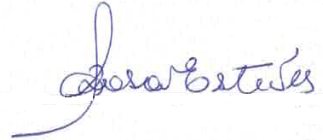 _______________________________________MARIA ROSA ESTEVES - PresidenteNOME DO CONTRATADOVALOR PAGO
Ahgora Sistemas S/AR$ 137.523,47Duarte e Rosario Eireli - MeR$ 58.738,90Companhia Brasileira de Soluções e Serviços – ALELOR$ 1.372.154,77Bizigato & Franzolin Advogados AssociadosR$ 66.053,92BZ-HOME Construções e Engenharia EIRELI – EPPR$ 58.400,00Domicili Ind. e Com de Alimentos LTDAR$ 1.032.641,00Perfil Brasil Comunicações Eireli R$ 90.000,00Contentus Consultoria e Auditoria S/S LtdaR$ 31.123,20Edson Carlos de Oliveira - MER$ 30.289,69Agência Coranda TV e Publicidade Eireli – EPPR$ 90.000,00Monad Consultoria e Assessoria em Informática - LTDAR$ 180.000,00Usina do Saber Modesto e Ramalho Consultoria MER$ 160.000,00Sigma Safety Assessoria em Seg. no Trab. LTDAR$ 4.431,00 Luciano Tiago da Silva Miguel - Mixcom Informática e PapelariaR$ 279.683,10AMS Com de Materiais em Geral EireliR$ 817.062,71Take Industria e Comercio de Brinquedos Educativos LTDA – MER$ 37.855,60O.S. Contabilidade e Assessoria Empresarial LTDAR$ 30.000,00A&G Representação Comercial LTDAR$ 66.845,48Espaço Livre Distribuidora LTDA -MER$ 1.957.465,97JML Asses Contábil e Fiscal EireliR$ 355.518,80MCAM Consultoria e Auditoria Empresarial LTDAR$ 74.370,00Lusa Locadora de VeículosR$ 17.363,59Localiza Hertz Locadora de Veículos R$ 15.945,05Rejane de F Santos Serviços de Manutenção Predial LTDA MER$ 538.395,00Stela de Fatima Santos Prospero – MER$ 160.000,00CDigital Network Security LTDAR$ 315.704,00Priscilla Bittar Sociedade Individual de Advocacia R$ 293.000,00Infofield Serviços de Informática - EireliR$ 160.000,00AG+ Soluções e Reformas Eireli R$ 6.000,00AC Tec Tecnologia em Contr. de Aces e Identif. LTDAR$ 427,20EJS Participação Eireli R$ 59.898,75 Harmonia Natural Treinamentos Produção e Comercio de ProdutoR$ 7.840,00Milk Vitta Com e Ind. LTDAR$ 93.500,00Brasilat Comercial de Alimentos EireliR$ 338.497,50Titanium R$ 5.800,00Valdir Vicente da Silva & Cia LTDA- MER$ 7.506,00